Отчет о результатах самообследования муниципального дошкольного образовательного учреждения«Детский сад № 155»за 2015- 2016 учебный годСодержание:I Аналитическая часть:1.Общие сведения об образовательном учреждении. 2.Оценка образовательной деятельности. 3.Оценка системы управления учреждением. 4.Оценка содержания и качества подготовки воспитанников. 5. Оценка организации учебного процесса. 6.Оценка качества кадрового обеспечения. 7.Оценка учебно-методического и библиотечно-информационного обеспечения.8.Оценка материально-технической базы. 9.Оценка функционирования внутренней системы оценки качества образования.II Результаты анализа показателей деятельности МДОУ «Детский сад № 155» за 2015-2016 уч.г.I Аналитическая частьОтчет сформирован в соответствии с положениями:Федерального закона от 29 декабря 2012 г. № 273-ФЗ «Об образовании в Российской федерации», пункт 3 части 2 статьи 29;Приказа Министерства образования и науки Российской Федерации от 14 июня 2013 г.         № 462 «Об утверждении порядка проведения самообследования образовательной организации»;Приказ Министерства образования и науки Российской Федерации от 10 декабря 2013 г.         № 1324 «Об утверждении показателей деятельности образовательной организацией, подлежащей самообследованию»Целью проведения самообследования муниципального дошкольного образовательного учреждения «МДОУ «Детский сад № 155» (далее ДОУ) являются обеспечение доступности и открытости информации о деятельности ДОУ. В процессе самообследования были проведены оценка образовательной деятельности, системы управления ДОУ, содержания и качества подготовки воспитанников, организация воспитательно-образовательного процесса, анализ движения воспитанников, качества кадрового, учебно-методического, библиотечно-информационного обеспечения, материально-технической базы, функционирования внутренней системы оценки качества образования, анализ показателей деятельности ДОУ.1.Общие сведения об образовательном учреждении. Полное наименование: Муниципальное дошкольное образовательное учреждение «Детский сад  №155» Краткое наименование: МДОУ «Детский сад № 155»Юридический адрес:150062, г. Ярославль,  проезд Доброхотова, дом 7.Фактический адрес:  150062, г. Ярославль, проезд Доброхотова, дом 7.Телефон/факс: 24-66-97, тел. 75-99-68, 24-67-22Учредитель:  Учредителем и собственником имущества детского сада является городской округ город Ярославль. Функции и полномочия Учредителя детского сада от имени г. Ярославля осуществляют департамент образования мэрии г. Ярославля. Режим функционирования деятельности ДОУ регламентирован Уставом ДОУ и Правилами     внутреннего трудового распорядка ДОУ.Режим работы: Дошкольное учреждение работает в режиме пятидневной рабочей недели:  12-ти часовое пребывание детей в детском саду:             с 7.00 до 19.00 часов. Выходные: суббота, воскресенье, праздничные дни - выходныеФорма обучения: очная Срок обучения: 5 летЯзык обучении: русский  e-mail – yardou155@yandex.ruСведения об администрации ДОУ:Заведующий: Карпычева Елена Валерьевна, образование высшее педагогическое, соответствие должности руководителя , педагогический стаж–   15  лет, в должности заведующего –  4 года.Сведения о старших воспитателях ДОУ:Чистикова Анжелика Ивановна, педагогический стаж – 24 года, Сорокина Татьяна Олеговна, педагогический стаж – 3 года.   В 2015-2016  году в ДОУ функционировало 13 групп на 320 детей:   -    2 группы I-х младших (от 2 до 3 лет)            -  46 человек,   -    2 группы II-х младших  (от 3 до 4 лет)          -  55 человека;   -    4 средних группы (от 4 до 5 лет)                    - 94 человека;   -    2 старших группы (от 5 до 6 лет)                   - 49 человек;   -    3 подготовительных к школе группы (от 6 до 7 лет)- 76человек   Итого –  320 обучающихся.Перечень документов, регламентирующих деятельность ДОУ:- Лицензия на образовательную деятельность бессрочна. Регистрационный номер № 1027600622213 от 9 июля 2015 года- Устав муниципального дошкольного образовательного учреждения «Детский сад № 155» -   Приказ   департамента образования мэрии г. Ярославля № 01-05/356 от 27.05.2015 года.- Документы и локальные акты различного уровня:- Конституция РФ.- Конвенция о правах ребенка.- Федеральные законы РФ, указы Президента РФ, постановления правительства  РФ.- Федерального закона от 29 декабря 2012 г. № 273-ФЗ «Об образовании в Российской федерации»Локальные акты ДОУ:1.Коллективный договор.2.Правила внутреннего трудового распорядка.3.Трудовой договор.4.Договор об образовании с родителями воспитанников.5.Положение об общем собрании работников ДОУ.7.Положение о Совете родителей.8.Положение о педагогическом совете.9.Положение о психолого - медико-педагогическом консилиуме.10.Положение о совете трудового  коллектива.11. Положение об Управляющем Совете.12. Положение по установлению показателей и критериев эффективности деятельности педагогических работников ДОУ.13. Положением о порядке распределения фонда экономии оплаты труда и стимулирующей части фонда оплаты труда. 14. Положение о работе с персональными данными физических лиц ДОУ.15. Положением о работе с персональными данными воспитанников и  родителей (законных представителей) Учреждения.16.Положение об оказании логопедической помощи детям.17. Положением об организации работы по охране труда и Безопасности жизнедеятельности Учреждения.18. Положение о комиссии по урегулированию конфликтных ситуаций среди участников образовательного процесса.20.Правила приёма на обучение по образовательным программам ДОУ.21.Порядок приёма локальных актов.22.Положение5 о противодействии коррупции в ДОУ.23.Порядок бесплатного пользования педагогическими работниками образовательными и методическими услугами Учреждения.24.Положение об уполномоченном по защите прав участников образовательного процесса в ДОУ.25.Положение о языках образования в Учреждении.26.Положение о нормах профессиональной этики педагогических работников.27.Положение о комиссии по профилактике детского травматизма.28.Порядок доступа педагогических работников к информационно-телекоммуникацоинным сетям и базам данным, учебным и методическим материалам, материально-техническим средствам обеспечения образовательной деятельности ДОУ. Муниципальное дошкольное образовательное учреждение «Детский сад №155» построено по типовому проекту и сдано в эксплуатацию в 1985 году. Детский сад расположен внутри Заволжского микрорайона,  во дворе жилого массива, вдали от промышленных предприятий и трассы.Здание детского сада типовое, двухэтажное,  имеет все виды благоустройства: канализацию, водопровод,  центральное отопление, видеонаблюдение. Все  соответствует гигиеническим требованиям.Ближайшее окружение детского сада: центр дополнительного образования «ЛАД», средняя  общеобразовательные школа № 84.               .Территория:  Общая площадь территории ДОУ – 8754  кв м., территория ровная, озеленение составляет – 6471,71 кв. м  (74% площади участка), для озеленения использованы разные виды деревьев (береза, тополь, ель, рябина) и кустарников (сирень, пузыреплодник, акация). Ограждение участка – железный забор и полоса зеленых насаждений.                                                                                                                   Территория образовательного учреждения благоустроена. Каждая возрастная группа имеет участок для организации и проведения прогулок, оборудованный прогулочными верандами, спортивным оборудованием, цветочными клумбами, зелеными насаждениями.В детском саду построено и покрашено  оборудование на участках, ведется постоянное пополнение  игрового инвентаря. Оборудована травмобезопасная спортивная площадка.       Установлена  стационарная теплица по выращиванию огородных культур для ознакомления детей с ростом и развитием растений и развития элементарных трудовых навыков.Вывод: ДОУ зарегистрировано и функционирует в соответствии с нормативными документами в сфере образования Российской Федерации. Муниципальное задание по наполняемости учреждения детьми выполнено. 2.Оценка образовательной деятельности. Содержание образовательной деятельности в ДОУ определено основной образовательной программой ДОУ (далее ООП ДОУ), составленной в соответствии с федеральным государственным образовательным стандартом дошкольного образования (далее ФГОС ДО), на основе «Примерной основной образовательной программы дошкольного образования, одобренной решением федерального учебно-методического объединения по общему образованию (протокол от 20 мая 015 г. №2/15).Используемые парциальные программы:1.И.А. Лыкова Программа художественного воспитания, обучения и развития детей 2–7 лет «Цветные ладошки». 2.К.Ю.Белая. Р. Б. Стёркина «Основы безопасности детей дошкольного возраста»3. Журова Л.Е., Варенцова Н.С. Подготовка к обучению грамоте.4. С.Н. Николаева «Юный эколог»5. Дозорова М.А., Кошлева Н.В., Корник А. А. Программа «СемьЯ».6.Пензулаева Л.И. «Физкультурные занятия с детьми 3-4 лет», «Физкультурные занятия с детьми 5-6».Ежегодно педагогическими работниками вносятся изменения в ООП ДОУ, и разрабатывается годовой план работы, рабочие программы.При выборе методик обучения предпочтение отдается развивающим методикам, способствующим формированию познавательной, социальной сфер развития. Педагогами ДОУ используются технологии развивающего обучения: ТРИЗ, проектный метод, информационно-коммуникационные, здоровьесберегающие, личностно-ориентированные, игровые. Занятия с детьми, в основе которых доминирует игровая деятельность, в зависимости от программного содержания, проводятся фронтально, подгруппами, индивидуально. Планируются комплексные и интегрированные занятия, комбинированные и тематические. На занятиях по рисованию, лепке, аппликации интегрированного характера детям предоставляется возможность экспериментировать, искать новые пути, сравнивать, анализировать, решать задачи нахождения адекватных способов изображения, проявлять большую самостоятельность. Эти занятия объединяют детей общими впечатлениями, переживаниями, эмоциями, способствуют формированию коллективных взаимоотношений. В результате дети лучше усваивают новые приемы изобразительной деятельности.                                                                                             Продолжительность занятий определяется санитарно-эпидемиологическими требованиями к учебной нагрузке ребенка определенного возраста. Образование в ДОУ носит светский, общедоступный характер и ведется на русском языке. В основу организации образовательного процесса определен комплексно-тематический принцип с ведущей игровой деятельностью. Решение программных задач осуществляется в разных формах совместной деятельности взрослых и детей, а также в самостоятельной деятельности детей и в режимных моментах.ДОУ  обеспечивает социально-личностное, познавательно-речевое, физическое и художественно-эстетическое развитие всех воспитанников с превышением стандарта дошкольного уровня образования на основе создания условий для полноценного развития воспитанников, формирования личности с разносторонними способностями, подготовки к усвоению образовательных программ начальной ступени образования.Для обеспечения введения Федерального государственного образовательного стандарта дошкольного образования (далее - ФГОС ДО) в соответствии с письмом Минобрнауки РФ от 10.01.2014 № 08-10 «План действий по обеспечению введения ФГОС ДО» в ДОУ составлен план-график введения ФГОС ДО, включающего мероприятия по следующим различным направлениям.Вывод: ДОУ функционирует в соответствии с нормативными документами в сфере образования Российской Федерации. Образовательная деятельность в ДОУ организована в соответствии с основными направлениями социально-экономического развития Российской Федерации, государственной политикой в сфере образования.3.Оценка системы управления ДОУ. Управление ДОУ осуществляется в соответствии с законом Российской Федерации «Об образовании» и Уставом на принципах демократичности, открытости, единства единоначалия и коллегиальности, объективности и полноте используемой информации, приоритета общечеловеческих ценностей, охраны жизни и здоровья человека, свободного развития личности. В ДОУ разработан пакет документов, регламентирующих его деятельность: Устав ДОУ, локальные акты, договоры с родителями, педагогическими работниками, обслуживающим персоналом, должностные инструкции. Имеющаяся структура системы управления соответствует Уставу ДОУ и функциональным задачам ДОУ. Формами самоуправления являются: Собрание работников, Педагогический совет, Управляющий совет ДОУ. Порядок выборов в органы самоуправления и их компетенции определяются Уставом. Структура, порядок формирования, срок полномочий и компетенция органов управления ДОУ, принятия ими решений устанавливаются на заседании Совета педагогов и Управляющего совета в соответствии с законодательством Российской Федерации. Деятельность коллегиальных органов управления осуществляется в соответствии с Положениями: Положение о Собрании трудового коллектива, Положение о Совете педагогов ДОУ, Положение об Управляющем совете ДОУ.Представительным органом работников является действующая в ДОУ первичная профсоюзная организация (ППО).Формами самоуправления являются  педагогический совет, общее собрание трудового коллектива ДОУ.Педагогический совет рассматривает педагогические и методические вопросы, вопросы организации учебно-воспитательного процесса, изучение и распространение передового педагогического опытаОбщее собрание работников ДОУ  имеет право обсуждать коллективный договор, обсуждать и принимать правила внутреннего трудового распорядка, Устав Учреждения для внесения их на утверждение.          Управляющий совет ДОУ работает в тесном контакте с администрацией ДОУ, Советом родителей.На заседании Управляющего совета ДОУ обсуждаются нормативно-правовые документы, планы финансово-хозяйственной деятельности. Члены Совета ДОУ принимают активное участие в организации в создании оптимальных и безопасных условий осуществления образовательного процесса, оказывают помощь в организации и совершенствовании образовательной деятельности, распределение стимулирующих выплат педагогам.Результативность деятельности Управляющего совета ДОУ:Совет ДОУ принял активное участие в обсуждении и принятии локальных актов таких как: Установление стимулирующих надбавок и доплат обслуживающему персоналу, Положение о комиссии по урегулированию конфликтных ситуаций среди участников образовательного процесса, планов проведения тематических недель и т.п.В ДОУ используются различные формы контроля (оперативный, тематический, смотры-конкурсы) результаты которого обсуждаются на рабочих совещаниях и педагогических советах с целью дальнейшего совершенствования работы.Система управления в ДОУ обеспечивает оптимальное сочетание традиционных и современных тенденций: программирование деятельности ДОУ в режиме развития, обеспечение инновационного процесса в ДОУ, комплексное сопровождение развития участников образовательной деятельности, что позволяет эффективно организовать образовательное пространство ДОУ. В аппарат управления дошкольного образовательного учреждения  входят:заведующий дошкольным образовательным учреждением – управление ДОУ;старший воспитатель  ведет контрольно-аналитическую деятельность по мониторингу качества образования и здоровьесбережения детей;завхоз - ведет качественное обеспечение  материально-технической  базы   в полном  соответствии  с  целями и задачами ДОУ.Действующая система управления позволяет оптимизировать управление, включить в пространство управленческой деятельности значительное число педагогов, работников ДОУ и родителей (законных представителей).  Вывод:Структура и механизм управления ДОУ определяют стабильное функционирование. Демократизация системы управления способствует развитию инициативы участников образовательного процесса (педагогов, родителей (законных представителей), детей) и сотрудников ДОУ.4.Оценка содержания и качества подготовки воспитанников.С целью повышения качества работы для достижения более высоких результатов развития воспитанников в ДОУ проводится мониторинг:- Заболеваемости, физического развития воспитанников.- Уровня освоения детьми программного материала (комплексной программы «От рождения до школы»).- Степени адаптации детей к детскому саду.- Уровня подготовки выпускников к обучению в школе, адаптации к школьным условиям.     По данным профилактических осмотров и анализа заболеваемости состояние физического развития в ДОУ выглядит следующим образом:Охрана жизни и здоровья детейФизическое развитие детейРезультаты адаптации детей по степени тяжести.Пропущено 1-им ребенком по болезни  Анализ заболеваемости показал, что в детский сад большинство детей поступают со второй группой здоровья, при этом каждый ребёнок имеет от одного до нескольких заболеваний или отклонений от нормы. Только к подготовительной группе вследствие целенаправленной, систематической работы педагогам удаётся исправить положение: уменьшить показатели по заболеваемости, увеличить показатели по физическому развитию.В ДОУ осуществляется сравнительный анализ состояния здоровья детей, который позволяет своевременно и квалифицированно осуществлять профилактическую и планировать оздоровительную работу. Положительная динамика наблюдается, но вероятность снижение показателей остается актуальной. Значительное снижение заболеваемости детей в ДОУ затруднено в связи с увеличением количества детей с хроническими заболеваниями, с соматической ослабленностью, увеличением количества малообеспеченных семей, не имеющих возможностей создания условий для гармоничного развития здоровья детей.Система физкультурно-оздоровительной работы в ДОУ:Оздоровительная работа в ДОУ строится на основе программы «Здоровый малыш», которая разработана творческой группой детского сада.Основное направление по физическому воспитанию в детском саду -   сохранение здоровья детей, формирования у родителей, педагогов и воспитанников ответственности в деле сохранения собственного здоровья.В решение данного вопроса принимает участие весь персонал детского сада.Цель нашей оздоровительно-воспитательной работы:Сохранить и укрепить физическое  здоровье  ребенка через интеграцию оздоровительной деятельности в педагогическую.Задачи:создать условия для психофизического благополучия детей в ДОУ и семье;формировать у детей привычку думать и заботиться о своем здоровье;дифференцировать содержание воспитательно-образовательного процесса с учетом уровня здоровья и развития детей;использовать здоровьесберегающие технологии в организации воспитательно-образовательного процесса;отслеживать изменения в состоянии здоровья и физическом развитии ребенка;сотрудничать с семьей по сохранению и укреплению здоровья ребенка и формированию здорового образа жизни как у ребенка, так и у его семьи;сотрудничать с лечебными учреждениями по вопросам оздоровления детей и сотрудников;формировать активную позицию у педагогов  по данному направлению.Основные направления оздоровительно-воспитательной системы  МДОУ «Детский сад № 155»:- Комплексная стратегия улучшения здоровья детей- Организация питания- Диагностика состояния здоровья и уровня физического развития- Создание безопасной среды жизнедеятельности ребенку в ДОУ- Взаимодействие с лечебными учреждениями- Взаимодействие с семьей   Результаты организованной образовательной деятельности   Тщательный анализ выполнения основной образовательной программы ДОУ по всем линиям развития за 2015-2016 учебный год свидетельствует о положительной динамике усвоения программы детьми разных возрастных групп.По результатам педагогической диагностики дети показали положительные результаты в диапазоне от 76 % до 92% в зависимости от образовательной области. Усвоение содержания ООП ДОУ составило: 86,5%.Педагоги обеспечивают разностороннее  развитие детей с учетом их возрастных и индивидуальных особенностей по основным направлениям развития – познавательному, речевому, социально-коммуникативному, художественно-эстетическому, физическому. Большая динамика произошла в физическом и художественно-эстетическом развитии воспитанников. Это говорит о том, что педагоги в своей работе эффективно и педагогически оправданно применяют приёмы и методы дошкольного воспитания и обучения, обращая огромное внимание на специфику развития детей своей группы, широко проводится работа по педагогическому просвещению родителей в области образования.По сравнению с прошлым учебным годом удалось решить некоторые  проблемы развития речи детей: наблюдается положительная динамика  в овладении детьми словарем и грамматическим строем речи. Такие позитивные результаты были достигнуты за счет создания в ДОУ необходимых условий для развития речи детей. По-прежнему не наблюдается тенденции к изменению и наращиванию позитивных результатов в развитии связной речи. Причины этого, прежде всего:- в нарушении системы работы по данному разделу программы (систематически планируются и проводятся только занятия, а работа в свободное от занятий время, проводится периодически, отсутствует взаимодействие с родителями воспитанников по данным направлениям);- недостаточно обеспечивается внедрение современных технологий развития связной речи дошкольников.Одним из показателей качества воспитательно-образовательного процесса является формирование у дошкольников предпосылок к учебной деятельности. В рамках преемственности между ДОУ и школой, педагогом-психологом ежегодно проводится  тестирование детей подготовительных групп.Результаты тестирования детей в 2015-2016 уч.году:Высокий уровень – 20%, выше-среднего – 20%, средний – 60 %, ниже-среднего – 0, низкий – 0.У всех 80 выпускников  сформированы предпосылки учебной деятельности.  На всех своевременно оформлены характеристики и вся необходимая документация.  Таким образом, мы можем сделать вывод, что проведенная работа по подготовке детей к школьному обучению была эффективна.Результаты участия педагогов и детей в различных мероприятиях Опыт работы, представленный ДОУ в 2015-2016г. Реализован проект: «Умные каникулы» МДОУ г. ЯрославляУчастники: МДОУ «Детский сад № 27»; МДОУ «Детский сад № 101»; МДОУ «Детский сад № 155»; МДОУ «Детский сад № 151». Цель: развитие творческих способностей детей. Задачи: • Создание творческой организации образовательного процесса; • Развитие художественного восприятия, воображения; • Ознакомление с окружающим социальным миром, умения правильно вести себя на природе; • Формирование у дошкольников активной жизненной позиции; • Воспитание уважения к традиционным ценностям. Наш девиз: «Не унывать, все пройти и все узнать!»Вывод: организация образовательного процесса в ДОУ осуществляется в соответствии с годовым планированием, с основной общеобразовательной программой дошкольного образования на основе ФГОС ДО и учебным планом непосредственно образовательной деятельности. Количество и продолжительность непосредственно образовательной деятельности, включая дополнительное образование, устанавливаются в соответствии с санитарно-гигиеническими нормами и требованиями. Целесообразное использование новых педагогических технологий (здоровьесберегающие, информационно- коммуникативные, технологии деятельностного типа и др.) образовательной системы позволило повысить уровень освоения детьми образовательной программы ДОУ.У педагогов высокий профессиональный уровень и положительный настрой на достижение более высоких результатов.5. Оценка организации учебного процесса.Списочный состав детей в 2015 – 2016 уч. г. – 320 детей, в том числе в группах полного дня 320 детей. Количество и соотношение возрастных групп определяется исходя из предельной наполняемости и гигиенического норматива площади на одного ребёнка в соответствии с требованиями санитарно-эпидемиологических правил и нормативов.В основе образовательного процесса лежит взаимодействие педагогического персонала, администрации и родителей. Основными участниками образовательного процесса являются дети, родители, педагоги.Образовательный процесс осуществляется по двум режимам - с учетом теплого и холодного периода года.Созданы условия для разностороннего развития детей с 2 до 7 лет - детский сад оснащен оборудованием для разнообразных видов детской деятельности в помещении и на участках с учетом финансовых возможностей ДОУ.Содержание программы представлено по пяти образовательным областям, заданным ФГОС ДО: социально-коммуникативное, познавательное, речевое, художественно-эстетическое и физическое развитие.Основные формы организации образовательного процесса:совместная деятельность взрослого и воспитанников в рамках образовательной деятельности по освоению основной общеобразовательной программы и при проведении режимных моментов, самостоятельная деятельность воспитанников.Занятия ведутся по подгруппам.Режим дня в детском саду педагогически обоснован, составлен в соответствии с учётом максимальной нагрузки на ребенка в ДОУ. Гибкость режима осуществляется при обязательном постоянстве таких режимных моментов, как пребывание детей на свежем воздухе в утреннее, дневное и вечернее время, приема пищи и дневного сна. Образовательная деятельность в ДОУ осуществляется в непосредственно организованной образовательной деятельности, во время режимных моментов, а также в самостоятельной деятельности детей.Режим дня составлен с расчетом на 12- часовое пребывание ребенка в детском саду. Нормы и требования к нагрузке детей, а также планирование образовательной нагрузки в течение недели определены «Санитарно-эпидемиологическими требованиями к устройству, содержанию и организации режима работы дошкольных образовательных организаций» СанПиН 2.4.1.3049-13.                                                                                                                                                                                                                 Для детей раннего возраста от 1,5 до 3 лет длительность  образовательной деятельности не превышает 10 мин.  Для детей от 3 до 4-х лет – не более 15 минут, для детей от 4-х до 5-ти лет -  не более 20 минут, для детей от 5 до 6-ти лет – не более 20 минут и 25 минут, а для детей от 6-ти до 7-ми лет -  не более 30 минут.  Организуются перерывы между периодами непрерывной образовательной деятельности - не менее 10 минут. В середине образовательной деятельности статического характера проводятся физкультурные минутки.Вывод: Организация образовательного процесса строится с учетом требований ФГОС ДО и СанПиН 2.4.1.3049 – 13. Характерными особенностями являются использование разнообразных форм организации образовательного процесса, создание условий для индивидуальной работы с детьми. Для организации самостоятельной деятельности детей предоставлен достаточный объем времени в режиме дня.6.Оценка качества кадрового обеспечения. Образовательная деятельность в ДОУ осуществляется коллективом квалифицированных педагогов.                                         Старший воспитатель: Чистикова Анжелика Ивановна, педагогический стаж – 24 года, Сорокина Татьяна Олеговна, педагогический стаж – 2 года.Специалисты:Учитель-логопед – 1, стаж работы 11 лет, категория перваяПедагог-психолог – 1, стаж работы 9 летИнструктор по физкультуре – 1, стаж работы 8 летМузыкальный руководитель – 2,  Елизарова Л, Н., стаж работы 23 года, категория первая, Поземина Г. С., стаж работы 3 годаВоспитатели -23 Характеристика педагогического коллектива:        Повышение качества образования неразрывно связано с повышением уровня профессионального мастерства  педагогов. В основе системы повышения квалификации в ДОУ лежат следующие управленческие документы: ежегодный план работы ДОУ, график аттестации педагогов на 2013 – 2018г.Образовательный уровеньУровень квалификации за три годаИмеют квалификационную категорию (педагоги):Стаж работы педагогов:Методическая работа в ДОУ направлена на повышении компетентности педагога в вопросах совершенствования образовательного процесса и создание такой образовательной среды, в которой полностью будет реализован творческий потенциал каждого педагога, всего педагогического коллектива и, в конечном счете, на обеспечение качества образовательного процесса ДОУ.При планировании и проведении методической работы в ДОУ отдается предпочтение активным формам обучения, таким как: семинары-практикумы, круглые столы, просмотры открытых мероприятий, взаимопосещения.Для оказания учебно-методической и научной поддержки всем участникам образовательного процесса в ДОУ функционирует Совет педагогов, школа «Молодого воспитателя».     	По результатам обследования уровень социально-психологического климата  - благоприятный, т. е., по мнению педагогов, сплочению коллектива способствует доброжелательность в отношениях друг к другу, вовлеченность в инновационную работу, взаимопонимание.Курсы повышения квалификации педагогических работников 2015-2016г.Повышение квалификации педагогов в период реформирования образовательной системы – насущная задача сегодняшнего дня. Невозможно говорить о перспективах развития ДОУ, о внедрении в педагогическую практику новых форм и методов организации учебного процесса без системной работы по обучению кадров, которая проводится как на уровне муниципалитета, так и на уровне ДОУ. Повышение квалификации носит системный и плановый характер. 90% педагогов ДОУ прошли КПК по ФГОС ДО.Вывод: Таким образом, анализ профессионального уровня педагогов позволяет сделать выводы о том, что коллектив ДОУ сплоченный, квалифицированный, имеет достаточный уровень педагогической культуры, стабильный, работоспособный. Высокий профессиональный уровень педагогов позволяет решать задачи воспитания и развития каждого ребенка.7.Оценка учебно-методического и библиотечно-информационного обеспечения.В методическом кабинете в течение года продолжалось формирование банка методической литературы. Приобретены новые методические рекомендации и разработки, которые воспитатели творчески используют в своей деятельности. В дальнейшем необходимо продолжать формирование банка методической литературы по региональному компоненту, методические разработки для образовательного процесса.Реализуемые программы помогают наиболее полному личностному развитию воспитанников, повышают их информативный уровень и способствуют применению полученных знаний, умений и навыков в их практической деятельности, дают возможность педагогам реализовать свой творческий потенциал.Совершенствуется работа по программе «Здоровый малыш», направленная на сохранение и укрепление здоровья детей, профилактику заболеваемости. Совершенствуется работа логопедической службы.Все формы методической работы в ДОУ направлены на выполнение задач, сформулированных в Уставе, Программе развития и годовом плане.Создание единого информационного пространства – один из ведущих факторов, влияющих на повышение качества образования. Прочно вошли в образовательный процесс информационно-коммуникационные технологии. В ДОУ имеются ноутбуки, мультимедийные установки и копировально-множительную технику. С целью обеспечения официального представления информации о ДОУ, оперативного ознакомления участников образовательного процесса, и других заинтересованных лиц создан официальный сайт и размещен в сети Интернет.            Документооборот и деловая переписка ДОУ осуществляется посредством электронной почты, что позволяет организовать устойчивый процесс обмена информацией между ДОУ и общественностью.На все персональные компьютеры установлено лицензионное  программное обеспечение. Дошкольное учреждение использует ИКТ в образовательном процессе: в совершенствовании методической и аналитической функции; для оформления стендов; для оформления дидактического материала; для повышения самообразования педагогов; для демонстрации наглядных материалов в целях более яркого восприятия информации и для практических заданий детям для создания различных наглядных материалов, в том числе авторских в образовательной деятельности (видеозаписи DVD, мультимедийные презентации, авторские пособия по различным темам комплексно-тематического планирования); в работе с родителями, презентации своей работы.Информационная система ДОУ  позволяет решать следующие задачи:Использование информационных технологий для непрерывного профессионального образования педагогов;Создание условий для взаимодействия семьи и ДОУ через единое информационное пространство;Повышение качества образования через активное внедрение информационных технологий.Вывод:Учебно-методическое, обеспечение в ДОУ соответствует требованиям реализуемой образовательной программы, обеспечивает образовательную деятельность, присмотр и уход. В ДОУ создаются условия обеспечивающие повышение мотивации участников образовательного процесса на личностное саморазвитие, самореализацию, самостоятельную творческую деятельность. Педагоги имеют возможность пользоваться как фондом учебно-методической литературы. Методическое обеспечение способствует развитию творческого потенциала педагогов, качественному росту профмастерства и успехам в конкурсном движении. Однако, библиотечный фонд ДОУ представлен недостаточным количеством литературы для воспитанников и для педагогов, поэтому, в 2016-2017 учебном году планируется продолжить работу по оснащению ДОУ методической и учебной литературой, соответствующей требованиям ФГОС ДО.8.Оценка материально-технической базы. Оборудование ДОУОборудование используется рационально, ведётся учёт материальных ценностей, приказом по ДОУ назначены ответственные лица за сохранность имущества. Вопросы по материально-техническому обеспечению рассматриваются на планёрках, административных совещаниях, совещаниях по охране труда. Площадь на одного воспитанника соответствует лицензионному нормативу. Здание, территория ДОУ соответствует санитарно-эпидемиологическим правилам и нормативам, требованиям пожарной и электробезопасности, нормам охраны труда. Проведена частичная аттестация рабочих мест. В ДОУ созданы условия для питания воспитанников, а также для хранения и приготовления пищи, для организации качественного питания в соответствии с санитарно-эпидемиологическим правилам и нормативам. Вместе с тем возникла острая необходимость замены освещения на улице. Система водоснабжения, канализации, отопления требует проведения капитального ремонта.Вывод: В  ДОУ рационально использованы все помещения для всестороннего развития каждого ребенка.Материально-техническая база ДОУ находится в удовлетворительном состоянии. Для повышения качества предоставляемых услуг необходимо провести выявленные ремонтные работы, пополнить группы и помещения ДОУ необходимым оборудованием.9. Оценка функционирования внутренней системы оценки качества образования.Реализация внутренней системы оценки качества образования осуществляется в ДОУ на основе внутреннего контроля и мониторинга.Внутренний контроль осуществляется в виде плановых или оперативных проверок и мониторинга. Контроль в виде плановых проверок осуществляется в соответствии с утверждённым годовым планом, графиком контроля на месяц, который доводится до членов педагогического коллектива. Результаты внутреннего контроля оформляются в виде справок, актов, отчётов, карт наблюдений. Итоговый материал содержит констатацию фактов, выводы и, при необходимости, предложения. Результаты контроля заносятся в журнал контроля. Информация о результатах доводится до работников ДОУ в течение 7 дней с момента завершения проверки. По итогам контроля в зависимости от его формы, целей и задач, а также с учётом реального положения дел проводятся заседания педагогического совета и административные совещания. Мониторинг предусматривает сбор, системный учёт обработку и анализ информации об организации и результатах образовательной деятельности для эффективного решения задач управления качеством. По результатам мониторинга руководитель ДОУ издаёт приказ, в котором указываются: управленческое решение, ответственные лица по исполнению решения, сроки устранения недостатков, сроки проведения контроля устранения недостатков, поощрения педагогов.При проведении внутренней оценке качества образования изучается степень удовлетворённости родителей качеством образования в ДОУ на основании анкетирования родителей, опроса. С целью информирования родителей об организации образовательной деятельности в ДОУ оформлены информационные стенды, информационные уголки для родителей в группах, проводятся совместные мероприятия детей и родителей, праздники, досуги и пр.В мае 2016 года проведено анкетирование родителей по теме «Удовлетворенностьродителей (законных представителей) работой детского сада. Удовлетворенность родителей составляет 86 %. Их интересуют вопросы сохранения здоровья, обучения, воспитания и успешной социализации детей; они готовы к взаимодействию по самым различным аспектам образовательного процесса. Анализ показал, что необходимо активнее использовать разнообразные формы взаимодействия с семьей.Вывод:Система внутренней оценки качества образования функционирует в соответствии с требованиями действующего законодательства, созданная система работы ДОУ позволяет максимально удовлетворять потребность и запросы родителей.Таким образом, на основе самообследования деятельности ДОУ, представленной в аналитической части отчёта, можно сделать вывод, что в ДОУ создана развивающая образовательная среда, представляющая собой систему условий социализации и индивидуализации воспитанников.Исходя из анализа условий и потребностей МДОУ «Детский сад № 155» для совершенствования педагогического процесса основной целью считать следующее:Для дальнейшего совершенствования педагогического процесса основной целью считать следующее: Цель: Проектирование образовательного пространства ДОУ, повышение уровня профессиональной компетентности педагогов, их мотивации на самосовершенствование в условиях работы по ФГОС ДО. Задачи:1.  Обеспечить развитие кадрового потенциала в процессе дальнейшей работы по ФГОС ДО через:- использование активных форм методической работы: самообразование, сетевое     взаимодействие, мастер-классы, обучающие семинары,       открытые просмотры;          -    повышение квалификации на курсах, -    прохождение процедуры аттестации.2.  Организация ООД с точки зрения баланса обучения и развития (новый взгляд на занятие)-    использование инновационных форм взаимодействия с детьми в целях развития когнитивных процессов 3.  Использовать ИКТ во взаимодействии ДОУ и семьи в интересах развития ребенка:-   создание персональных сайтов педагогов;-   ведение групповых страниц на сайте дошкольного учреждения;-   создать систему консультирования родителей через сайт ДОУ. 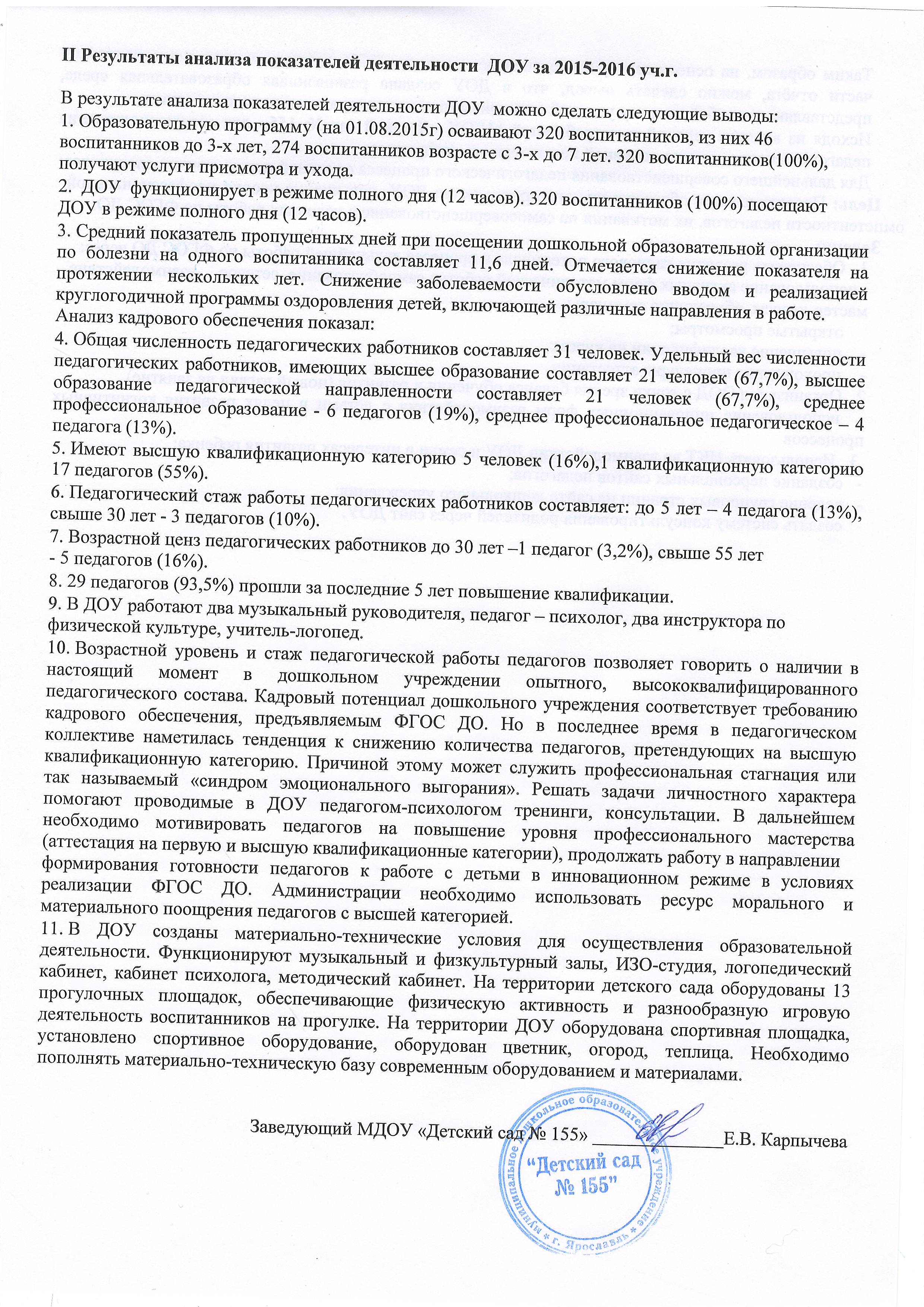 Группы здоровья2013 -2014 уч.г.2013 -2014 уч.г.2014 -2015 уч.г.2014 -2015 уч.г.2015 -2016 уч.г.2015 -2016 уч.г.Число детей, челДоля детей, %Число детей, челДоля детей, %Число детей, челДоля детей, %172.3%5417,1%4614.4%224684,5%22169,4%22069.2%34415.2%4213,2%5216.4%410,310,3%--2013 год2013 год2013 год2014 год2014 год2014 год2015 год2015 год2015 годяслисадд/сяслисадд/сяслисадд/сНормальн.58/84,5%162/77.8%200/79.8%34/77%244/91%278/89%39/87%222/83%261/83%Деф. м. т.  I степени2/4.4%6/2.9%8/3.2%3/7%5/ 2%8/2.6%4,4%3,8%3,8%Деф. м.т. II степени2/4.4%-2/0,8%1/2.3%-1/0.3%2,2%0,7%1%Избыток массы Iст2/4%7/3,1%9/3,3%2/4,5%13/4.8%15/4,8%6,7%11,2%13%Низкий рост1/2.3%2/1%3/1.2%1/ 2,2%4/ 1,5%5/ 1,6%-0,7%0,6%Высокий рост-/-4/1,9%4/1,6%3/7%3/ 1,1%6/ 1,9%-3%3%Степень тяжести2013-2014г.2014-2015г.2015-2016г.Легкая66/80.4%4459,3%Средняя10/12%739,6%Тяжелая6/7.31 1%год2013-2014  г.2014-2015 г.2015-2016 г.Пропущено 1-им ребенком по болезни13,6 дней12 дней11,6 днейОбразовательная областьРезультат усвоения программы (%)2014-2015 уч. годРезультат усвоения программы (%)2015-2016 уч. годПознавательное развитие86%85%Речевое  развитие75%77%Социально-коммуникативное развитие86%90%Художественно-эстетическое развитие79%87%Физическое направление79%92%ДостиженияРайонныхГородскихОбластныхВсероссийский2015 – 2016г.1. Конкурс «Цвети, Заволжье!» - сертификат 2. Творческий фестиваль-конкурс «Заволжская весна» 3.«Лети, планета детства» (25 детей, 2 музыкальных руководителя)Конкурс чтецов «Мир, в котором я живу» (3 ребёнка, 3 воспитателя, сертификат участника Диплом I степени, Диплом II степени)4.Конкурс «Лето -2016»5. Конкурс «Лучшая поздравительная открытка к Новому году» (Диплом победителя. 1 место)6.Участники творческого конкурса «Звездная радуга» среди педагогических работников дошкольных образовательных учреждений города Ярославля1. Конкурс «Там, на неведомых дорожках…» 2. Конкурс «Семейные ценности»3.Всероссийский профессиональный конкурс «Воспитатель года» (участие муниципального этапа «Золотой фонд»)4. Конкурс «Ярославия – уникальный край» (3 педагога, участие)5.Смотр – конкурс детского творчества на противопожарную тему «Помни каждый гражданин: служба спасения номер 01» - Грамота6.Конкурс – выставка декоративно- прикладного и изобразительного творчества «Пасхальная радость»7.Конкурс рисунков  «День Великой Победы» (Грамота участника)8. Представление опыта работы на методическом объединении по вопросам математического образования детей дошкольного возраста9. Победители I этапа «Человек труда – сила, надежда и доблесть Ярославля»10. Городской фестиваль семейного творчества «Картина семьи»Конкурс творческих работ по энергосбережению «Наш тёплый дом – 2016» - Международный:1. Конкурс – фестиваль декоративно-прикладного творчества «Пасхальное яйцо – 2016» - Грамота2.IX Всероссийский творческий конкурс разработок учебных занятий «Мастерская гения» - 2015 (Диплом победителя)3.Всероссийский конкурс студии «Дипломант» (1 педагог, Диплом)4.Международный дистанционный конкурс декоративно-прикладного творчества «Сделай сам – поделки из листьев» (Диплом лауреата)5.IV Всероссийский конкурс «Радужные облака» (1 педагог, Диплом победителя 1 степени)6.Всероссийский конкурс декоративно-прикладного творчества «Очумелые руки» (1 педагог, коллективная детская работа, Диплом лауреата)2015 – 2016г.Опыт работы, представленный ДОУ в 2015-2016г. Реализован проект: «Умные каникулы» МДОУ г. ЯрославляДатаМесто проведенияТема мероприятияНаправлениеобразовательнойдеятельностиКоличествоучастников18.03.2016Детская библиотека им. А. Гайдара «Волшебная книга»Познавательное, речевое2021.03.2016МДОУ «Детский сад№ 101» «Волшебный песок»,«Художественное конструирование»Художественно-эстетическое2022.03.2016 МДОУ «Детский сад № 27»«Спорт-лото 2016» (спортивная интеллектуальная игра) Физическое2023.03.2016 МДОУ «Детский сад № 155» «Ознакомление с орнаментом русского костюма» ИЗО творчествоХудожественно-эстетическое 20 24.03.2016МДОУ «Детский сад № 151»«Знаток природы» -КВНПознавательное, речевое2025.03.2016 Центр ЛАДКлуб: «Ученый кот» (Мастер-класс, интеллектуальная игра). Познавательное, речевое20  Возрастная  группа,                время.            Режимные  моменты1ая младшая группа(2-3 года)2ая младшая группа(3-4г)Средняя группа  (4-5лет)Старшая группа  (5-6 лет)Подготовительная группа (6-7лет)Прием  детей, осмотр, игры, «утро радостных встреч»: -в группе -на участке7.00-7.45-7.00-8.107.00-8.157.00-8.207.00-8.25Подготовка  к  утренней  гимнастике,  утренняя гимнастика (в помещении  и  на  воздухе)7.45-7.55(только в помещении)8.10-8.158.15-8.208.20-8.258.25-8.30Дежурство, подготовка  к  завтраку,  завтрак7.55 -8.308.15-8.458.20-8.508.25-8.508.30-8.50Игры,  самостоятельная деятельность, подготовка к образ. деятельности  8.30-9.008.45-9.008.50-9.008.50-9.008.50-9.00Организованная  образовательная деятельность9.00-9.10, 920-9.30(по подгруппам)9.00-9.15; 9.25-9.409.00-9.20; 9.30-9.50.9.00-9.20; 9.35-10.009.00-9.30; 9.40-10.10; 10.20-10.50Игры, подготовка к прогулке,  прогулка9.45-11.209.50-11.30.10.00-11.4510.40-12.1011.00 -12.30Возвращение с прогулки11.20-11.4011.30- 12.1511.45-12.0512.10-12.2512.30-12.45 Подготовка к обеду, обед11.40-12.2012.15- 12.4512.05-12.4012.25- 13.0012.45-13.15Подготовка  ко  сну,  сон12.20-15.0012.45-15.0012.40-15.0013.00-15.0013.15-15.00  Подъем,  гимнастика пробуждения, водные процедуры, полдник15.00-15.1515.00-15.1515.00-15.1515.00-15.1515.00-15.15Организованная образовательная деятельность15.15-15.25, 15.30-15.40 (по подгруппам)----Игры,   развлечения, самостоятельная деятельность, совместная д-ть взрослого с ребенком15.40-16.1015.15-16.1015.15-16.0515.15-16.3015.15-16.25Чтение худ. литературы16.10 – 16.1516.05 – 16.1515.50-16.1516.05-16.1515.50-16.1516.30 – 16.3515.50-16.2016.30 – 16.35Подготовка к ужину, ужин16.15-16.4516.15-16.4516.15-16.4516.35 -16.5016.35 — 16.50Подготовка  к  прогулке,  прогулка, игры , уход  домой16.45-19.0016.45-19.0016.45-19.0016.50-19.0016.50-19.00Образование2014 год2015 год2016 годВысшее192021Среднее проф.836Среднее общее Из них: - студенты- среднее медицинское- 11 пед. класс554Среднее общее Из них: - студенты- среднее медицинское- 11 пед. класс122122121Кв. категория2014 год2015 год2016 годВысшая565Первая141817Вторая/соответствие занимаемой должности-45Не имеют категории1644Стаж работы2013 год2014 год2015 годДо 5 лет8	8	45-10 лет361110-20 лет99520-30 лет77830 и более лет223Ф.И.О.ТемаКол-во часовЧистикова Анжелика ИвановнаРеализация здоровьесохраняющей системы работы в ДОО в условиях внедрения ФГОС ДО72Сорокина Татьяна ОлеговнаЭффективные технологии реализации ФГОС ДО72Копылова Ольга МихайловнаОказание первой помощи до оказания медицинской помощи24Гольдина Татьяна ВадимовнаТехнологии  работы педагога в условиях стандартизации ДО72Баюн Ольга КонстантиновнаПсихологическое сопровождение деятельности педагогического коллектива при внедрении инноваций (обеспечение обновления профессиональных компетенций педагога-психолога МДОУ в условиях введения новых образовательных стандартов)«ФГОС ДО: содержание, технологии»7272Матвеева Ольга Александровна«ФГОС ДО: организация познавательно-исследовательской деятельности детей старшего дошкольного возраста» 1672Плевина Елена Валентиновна«ФГОС ДО: организация познавательно-исследовательской деятельности детей старшего дошкольного возраста»72Куракина Екатерина МихайловнаФГОС ДО: достижение целевых ориентиров (ранний возраст)72Густова Юлия ВалерьевнаФГОС ДО: достижение целевых ориентиров (ранний возраст)72Дрёмина Ольга ИвановнаТехнология проблемного диалога как средство реализации ФГОС ДО24Спиридонова Ольга НиколаевнаФГОС ДО: организация игровой деятельности детей72Социально-бытовыеусловияВидыпомещений Назначение Медицинскоеобслуживание,лечебно-оздоровительная работа- Медицинский кабинет-Кабинет врача- Процедурный кабинет- Изолятор
 Профилактическая, оздоровительная, консультативно-просветительная работа:- Осмотр детей, антропометрия- Мероприятия по закаливанию- Организация и проведение   текущей дезинфекции- Доврачебная помощь детям в случае острого заболевания или травмы- Санитарно-просветительная работа среди сотрудников ДОУ и родителей- Контроль за санитарно-гигиеническим режимом- Медицинское просвещение персонала д/сОбъекты культурыи спорта- Музыкальный зал- Спортивный зал- Утренняя гимнастика- Физкультурные занятия- Спортивные праздники, досуги- Индивидуальная работа- Коррекционная гимнастика- Профилактика плоскостопия- Досуги, праздники, развлечения- УтренникиСпециальные коррекционные и развивающие занятия- Кабинет логопеда- Кабинет психолога- Индивидуальные и подгрупповые занятия с детьми- Консультативная работа с родителями и педагогами ДОУ Здесь проводится работа по развитию психических процессов, речи детей, коррекции звукопроизношения.Административная, организационно - методическая работа- Кабинет заведующей- Методический кабинет- Индивидуальные консультации, беседы с персоналом и родителями:- Создание благоприятного психо-эмоционального климата работников - Развитие профессионального уровня педагогов- Просветительская, разъяснительная работа с родителями по вопросам воспитания и развития детей- Библиотека для педагогов, консультации, семинары, круглые столы, педагогические совещания- Повышение профессионального уровня педагогов- «Школа молодого педагога»- Аттестация педагогов- Медико-педагогические совещанияПищеблок-Горячий цех-Холодный цех-Кладовая для овощей Созданы условия для питания воспитанников, а также для хранения и приготовления пищи, для организации качественного питания в соответствии с санитарно-эпидемиологическим правилам и нормативам.